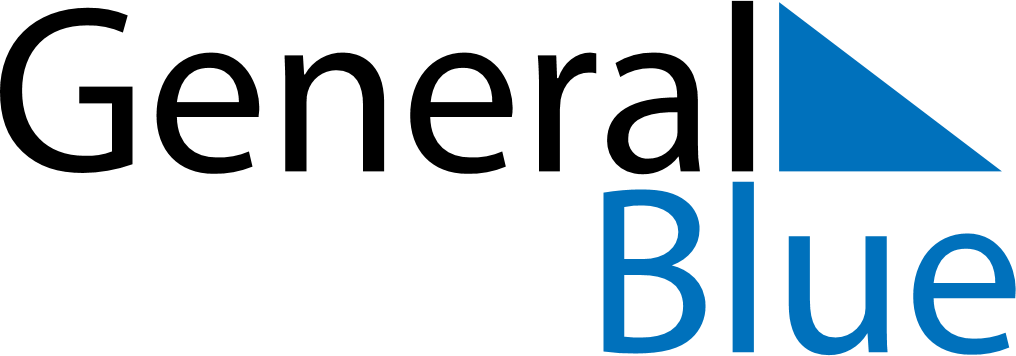 April 2024April 2024April 2024April 2024April 2024April 2024Vol’no-Nadezhdinskoye, RussiaVol’no-Nadezhdinskoye, RussiaVol’no-Nadezhdinskoye, RussiaVol’no-Nadezhdinskoye, RussiaVol’no-Nadezhdinskoye, RussiaVol’no-Nadezhdinskoye, RussiaSunday Monday Tuesday Wednesday Thursday Friday Saturday 1 2 3 4 5 6 Sunrise: 6:53 AM Sunset: 7:38 PM Daylight: 12 hours and 44 minutes. Sunrise: 6:51 AM Sunset: 7:39 PM Daylight: 12 hours and 47 minutes. Sunrise: 6:50 AM Sunset: 7:40 PM Daylight: 12 hours and 50 minutes. Sunrise: 6:48 AM Sunset: 7:41 PM Daylight: 12 hours and 53 minutes. Sunrise: 6:46 AM Sunset: 7:42 PM Daylight: 12 hours and 56 minutes. Sunrise: 6:44 AM Sunset: 7:43 PM Daylight: 12 hours and 59 minutes. 7 8 9 10 11 12 13 Sunrise: 6:43 AM Sunset: 7:45 PM Daylight: 13 hours and 2 minutes. Sunrise: 6:41 AM Sunset: 7:46 PM Daylight: 13 hours and 5 minutes. Sunrise: 6:39 AM Sunset: 7:47 PM Daylight: 13 hours and 7 minutes. Sunrise: 6:37 AM Sunset: 7:48 PM Daylight: 13 hours and 10 minutes. Sunrise: 6:36 AM Sunset: 7:49 PM Daylight: 13 hours and 13 minutes. Sunrise: 6:34 AM Sunset: 7:51 PM Daylight: 13 hours and 16 minutes. Sunrise: 6:32 AM Sunset: 7:52 PM Daylight: 13 hours and 19 minutes. 14 15 16 17 18 19 20 Sunrise: 6:31 AM Sunset: 7:53 PM Daylight: 13 hours and 22 minutes. Sunrise: 6:29 AM Sunset: 7:54 PM Daylight: 13 hours and 25 minutes. Sunrise: 6:27 AM Sunset: 7:55 PM Daylight: 13 hours and 27 minutes. Sunrise: 6:26 AM Sunset: 7:56 PM Daylight: 13 hours and 30 minutes. Sunrise: 6:24 AM Sunset: 7:58 PM Daylight: 13 hours and 33 minutes. Sunrise: 6:22 AM Sunset: 7:59 PM Daylight: 13 hours and 36 minutes. Sunrise: 6:21 AM Sunset: 8:00 PM Daylight: 13 hours and 39 minutes. 21 22 23 24 25 26 27 Sunrise: 6:19 AM Sunset: 8:01 PM Daylight: 13 hours and 41 minutes. Sunrise: 6:18 AM Sunset: 8:02 PM Daylight: 13 hours and 44 minutes. Sunrise: 6:16 AM Sunset: 8:04 PM Daylight: 13 hours and 47 minutes. Sunrise: 6:15 AM Sunset: 8:05 PM Daylight: 13 hours and 50 minutes. Sunrise: 6:13 AM Sunset: 8:06 PM Daylight: 13 hours and 52 minutes. Sunrise: 6:12 AM Sunset: 8:07 PM Daylight: 13 hours and 55 minutes. Sunrise: 6:10 AM Sunset: 8:08 PM Daylight: 13 hours and 58 minutes. 28 29 30 Sunrise: 6:09 AM Sunset: 8:09 PM Daylight: 14 hours and 0 minutes. Sunrise: 6:07 AM Sunset: 8:11 PM Daylight: 14 hours and 3 minutes. Sunrise: 6:06 AM Sunset: 8:12 PM Daylight: 14 hours and 5 minutes. 